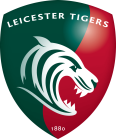 Leicester Tigers Developing Player ProgrammeLeicester Tigers Developing Player ProgrammeRole TitleDPP Strength and Conditioning Coach Voluntary InternRole DescriptionThis voluntary position will be part of the Leicester Tigers Academy Developing Player Programme (DPP) and the DPP coach development programme.The position will involve working closely with other intern S&C coaches, DPP rugby coaches and the Athletic Development Co-ordinator.Sessions will involve intermittent blocks of rugby and S&C, conducted out in the field. The application of this fits within the clear structure of athletic development philosophy.Practically, the role requires setting up, assisting and leading components aimed to address the fundamentals of rugby athleticism, within a well structured overall training session.Coach development will not only be achieved through attendance to these weekly sessions, but also through attendance to CPD/coaching meets at the Leicester Tigers Training Ground, and through continued dialogue with other coaches and the athletic development co-ordinator.  Voluntary Hours Required & PatternApprox 2.5 hours p/wTypically Mondays starting between 6.00-7.00pmSeptember 2015 to April 2016; role will require attendance at training days throughout summer.Person SpecificationDetermination to develop and improveConfidence to lead groups and communicate effectively with other coachesEnthusiasm towards the roleCommitment to the programme and your development as an S&C coachLevel / Course of StudentUndergraduate or postgraduate S&C/sport science/sport coaching/PE studentsPrerequisites / QualificationsExperience coaching in team sport (Note - not necessarily S&C-specific coaching)Ability to gain full CRB disclosurePlace of work & Line ManagementCoaches will be assigned to work from one of the following 9 DPP Centres:Leicester Grammar School (Venue TBC – Tuesday Evening)Hinckley Rugby Club (Monday Evening)Newark Rugby Club (Monday Evening)Walsall Rugby Club (Monday Evening)Longton Rugby Club (Monday Evening)Mount St Mary’s College (Monday Evening)Market Rasen & Louth Rugby Club (Monday Evening)West Norfolk Rugby Club (Monday Evening)Easton College (Monday Evening)Athletic Development Co-ordinatorTHE STUDENT EXPERIENCE - WHAT WILL THIS INTERNSHIP PROVIDE YOU WITH?THE STUDENT EXPERIENCE - WHAT WILL THIS INTERNSHIP PROVIDE YOU WITH?The Experience You Will GainA programme focused on coach development, not just player developmentScope to develop up a proven internship ladder gaining significant responsibilitiesExperience working within a unique, evidence based athletic development programme, under the umbrella of one the largest academy programmes in rugbyExperience working within a team of S&C and rugby coachesOpportunity to learn and discuss the actual art of the application of training and coaching theory into an applied training programme, from adolescent to senior athletes.In the field experience coaching in a challenging environmentOpportunity to present on certain areas related to athletic development to the coaching group, to act as an introduction to a group discussion/debateMentoring from Athletic Development Co-ordinatorGraduates from this programme have progressed into full time roles in the industry, including Leicester Tigers, Bath Rugby Club, Arsenal FC, Worcester Rugby Club, Leicester City FC, EIS, Saracens RFC and the LTA.ExpensesThis is a self funded, voluntary experience Application ProcessApplicants should submit a CV and covering letter  to Tom Collett (tom.collett@tigers.co.uk)The covering letter should detail why the applicant feels suited to the role, why the role interests them, and what they feel they will gain from the role.Only applicants progressing to the next stage of the selection process will be informed.